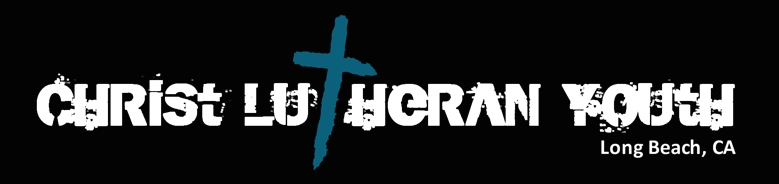 CLC Youth CalendarSeptember 2016- July 2017TentativeSeptember7th Confirmation Organization Meeting 7pm (Social Hall)11th God’s Work, Our Hands (All Church activity) after 9:15 Service14th Confirmation/Kaleidoscope/LOFT begin.  (Weekly)25th Bible Study, Games, and planning (All Youth and Parents) 10:45-1pmOctober9th Bowling and lunch High School 11:00am-2:30pm23rd Indoor Rock Climbing Middle School 11:00am-2:30pm30th Reformation Brats and Dogs Church Potluck after churchNovember13th Prepping for the Holiday Season High School  11:00am-1:00pm18th-20th Middle School Youth Gathering in Anaheim. Cost; ($110) Confirmation Churches will join us.26th LB LYFE Tamale making at Our Saviours 9:30am-1:00pm December2nd & 3rd Alternative Christmas Faire 10:00am-1:00pm Saturday, after church on Sunday11th Middle School Advent Party 11am-2pm18th High School Advent Party 11am-2pm24th Both Groups are welcome to assist with the Christmas Eve Family Service28th Rose Bowl Float Decorating with the Pedal Pushers 7am-4pmJanuary8th The Bible in 50 Words with Pictures Middle School Youth 10:45am-1pm16th MLK Jr Celebration of Music TBA27th-29th Elementary School Winter Retreat at El Camino PinesFebruary3rd-5th High School Winter Retreat at El Camino Pines26th Ronald McDonald House Serving Lunch Middle School YouthMarch5th LB LYFE Book Festival at Our Saviors, Long Beach (All youth are invited to help lead this activity)19th High School (Outing)26th Middle School  (Outing)April15th Easter Breakfast Setup (All CLC Youth)16th Easter Breakfast (All CLC Youth)30th Camp Fire at CLC (LB LYFE) 4pm-6:30May12th Rummage Sale Setup13th Rummage Sale and cleanup21st High School (Visit Orphanage in Mexico)June4th Middle School Beach Cleanup and Play day28th-July 2 Western States Youth Gathering High School at California Lutheran University, Thousand OaksJuly10th-14th CLC Vacation Bible SchoolSeptember- June Wednesdays at Christ Lutheran ChurchGuitar Lessons with Aaron 4:30pm-5:15pmConfirmation 5:30pm-7:30pm	LOFT and Confirmation begin with Dinner